Nomor 		: 4654/Un.03/KS.01.7/12/2018		 	 	07 Desember 2018Lampiran 	: 1 (satu) bendelPerihal 		: Permintaan Informasi Harga						Kepada Yth. ............................................................................................di- T e m p a t – Assalamu’alaikum Wr. WbSehubungan rencana realisasi pelaksanaan pekerjaan Pengadaan Kelengkapan Peserta PBAK Biro Administrasi, Akademik, Kemahasiswaan dan Kerjasama (BAAKK) UIN Maulana Malik Ibrahim Malang Tahun Anggaran 2018, bersama ini kami bermaksud agar perusahaan saudara memberikan informasi tentang harga barang sesuai dengan Rencana Anggaran Biaya (RAB) yang kami lampirkan dalam surat ini.Informasi harga yang saudara berikan, akan kami jadikan sebagai dasar pembuatan HPS lelang. Dan apabila informasi harga yang saudara berikan dibawah nilai lelang, maka kami akan melakukan klarifikasi lebih lanjut atas penawaran tersebut.Kami harap data harga barang dapat kami terima paling lambat pada :Hari	: 	SeninTanggal	: 	10 Desember 2018Tempat 	: 	Unit Layanan Pengadaan Lantai II Gedung Rektorat UIN Maulana Malik Ibrahim Malang 		Jl. Gajayana No. 50 Malang (0341) 570886Adapun informasi harga tersebut bisa dikirim ke kantor ULP UIN Maulana Malik Ibrahim Malang, atau di fax di no (0341) 570886 dan atau dikirim via e-mail ke : ulp@uin-malang.ac.id atau ulp_uinmalang@kemenag.go.id.Demikian atas perhatian dan kerjasamanya yang baik, kami sampaikan terima kasih.Wassalamu’alaikum Wr. Wb.Pejabat Pembuat Komitmen,A. Heru Achadi HariRincian Anggaran Biaya (RAB)Pekerjaan 	: 	Pengadaan Kelengkapan Peserta PBAKLokasi	: 	Biro Administrasi, Akademik, Kemahasiswaan dan Kerjasama (BAAKK) UIN Maulana Malik Ibrahim MalangTahun Anggaran 	: 	2018Catatan: komposisi jumlah kebutuhan sewaktu-waktu bisa berubah, total tetap 3900Harga sudah termasuk pajakContoh barang bisa dilihat di kantor Bagian Kemahasiswaan dan AlumniPejabat Pembuat Komitmen,A. Heru Achadi HariLampiran:Surat Permintaan Informasi Harga Pengadaan Kelengkapan Peserta OPAKNomor:4654/Un.03/KS.01.7/12/2018Tanggal:07 Desember 2018NoNama BarangSpesifikasiGambarVolumeVolumeHarga Satuan                ( Rp )Jumlah Harga            ( Rp )Jumlah Harga            ( Rp )1Perlengkapan PBAKSpesifikasi BahanCatton Combet Super Soft 24 S by Sritex Warna TurQuise RQOO2Kancing plastic standar kaos model tertutupRF.174A (KRAGH) 23 s CardedSpesifikasi DesainKaos lengan panjang berkragMenggunakan saku depan sebelah kiriLogo dibordir pada saku depan sebelah kiriBodi sebelah kanan bertuliskan “BERFIKIR DENGAN DZIKIR”Bordir tulisan PBAK 2019 di ujung bawah sebelah kiri depan dengan ukuran panjang 6 cm dan lebar 1,5 cm (sesuai gambar)Model Jahitan menggunakan model jahit luar (rantai) dengan benang warna putih tulang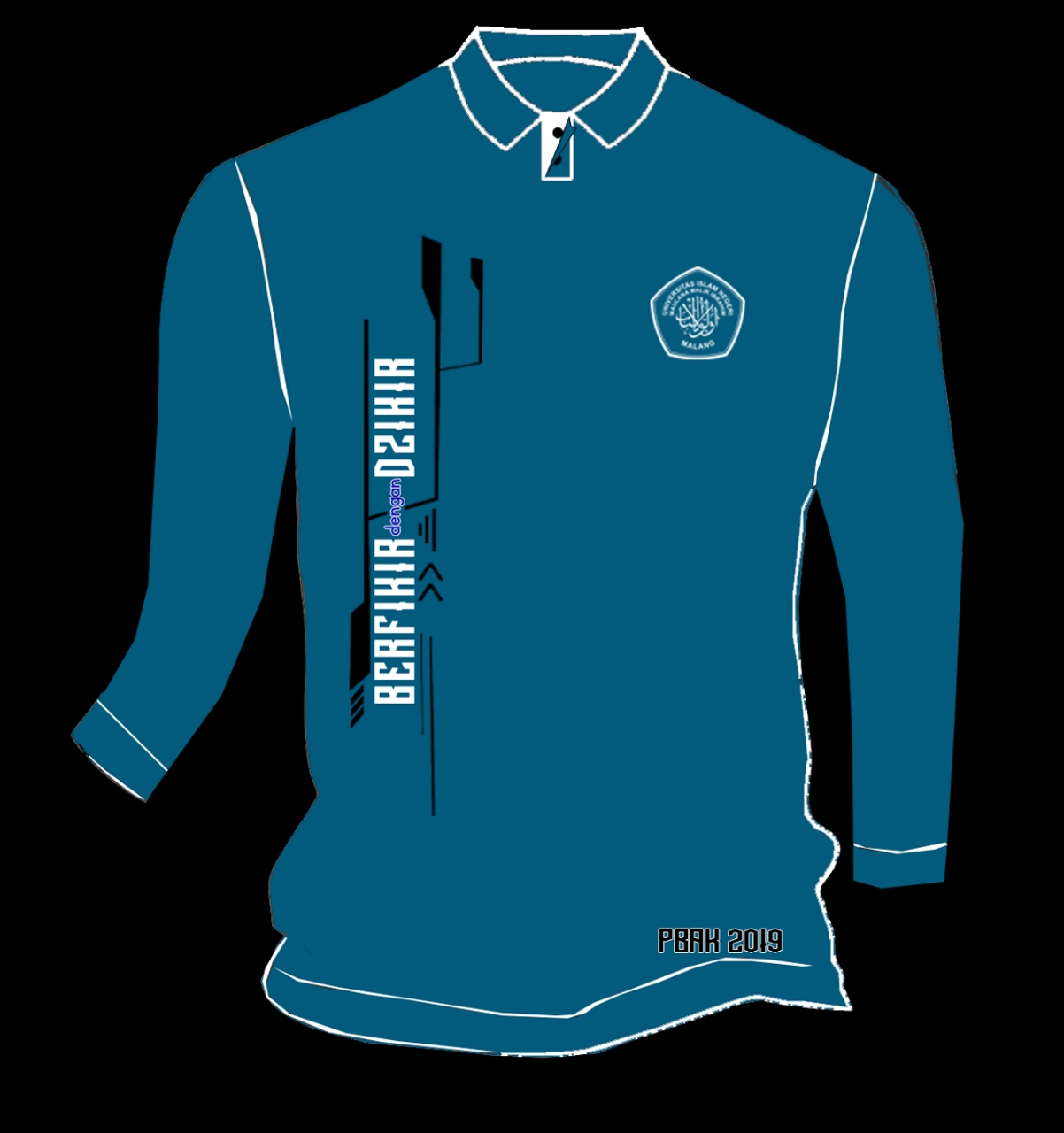 3900Bh………….………….………….JumlahJumlahJumlahJumlahJumlahJumlahJumlahJumlah………….………….Terbilang :Terbilang :Terbilang :Terbilang :Terbilang :Terbilang :Terbilang :Terbilang :Terbilang :Terbilang :JUMLAH JAS BERDASARKAN UKURANJUMLAH JAS BERDASARKAN UKURANJUMLAH JAS BERDASARKAN UKURANJUMLAH JAS BERDASARKAN UKURANNOSIZEJml kbthanSat1S200bh2M1000bh3L1790bh4XL850bh52XL30bh63XL15bh74XL15bhTOTALTOTAL3500bh